SIEGEL-Kriterienkatalog 2022zur
Rezertifizierung 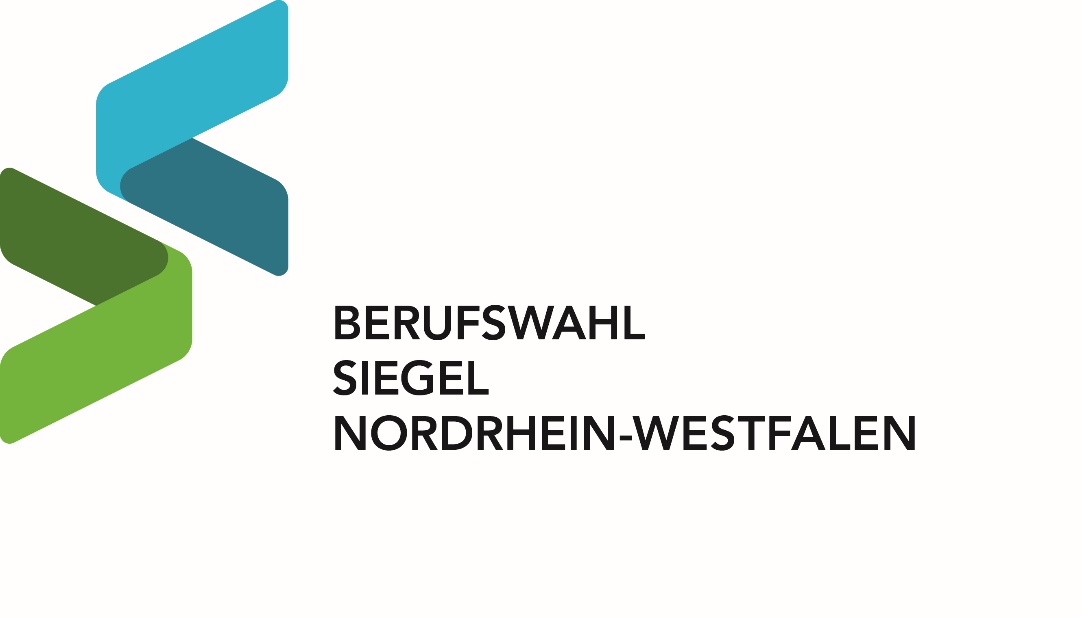  Schuldaten - max. 100 Zeichen pro Textformularfeld -Bei einer positiven Begutachtung Ihrer Bewerbung wird die Jury in den Monaten Oktober/November ein Audit an Ihrer Schule durchführen. Bitte nennen Sie dafür ggf. Termine, die für Ihre Schule sehr ungünstig sind:Aus Gründen der besseren Lesbarkeit wird lediglich die männliche Form verwendet.Selbstverständlich ist die weibliche Form eingeschlossenKriterium 1:Angebote zur Studien- und Berufsorientierunga.	Geben Sie einen Überblick über alle Aktivitäten und Maßnahmen zur Studien- und Berufsorientierung Ihrer Schule! Bitte kennzeichnen Sie, ob das jeweilige Angebot für alle Schüler verbindlich oder freiwillig ist. Bitte legen Sie auch dar, in welchen Fach/welchen Fächern das jeweilige Angebot verankert ist:	für alle Schüler verbindliches Angebot 	= 	vb.				freiwilliges Angebot 	= 	fw.Sekundarstufe I: - max. 100 Zeichen pro Textformularfeld -Sekundarstufe II: - max. 100 Zeichen pro Textformularfeld -Kriterium 2: Weiterentwicklung des Konzepts zur Studien- und BerufsorientierungIn welchen Bereichen haben Sie Ihr Konzept zur Studien- und Berufsorientierung erweitert und verändert?Kriterium 3:Konsequenzen aus dem FeedbackWelche der im Feedback der SIEGEL-Jury beim letzten Audit genannten Verbesserungspotentiale haben Sie aufgegriffen und umgesetzt?Kriterium 4:Qualitätssicherung der Studien- und BerufsorientierungWie werden die Angebote Ihrer Schule zur Studien- und Berufsorientierung hinsichtlich ihrer Qualität und Wirksamkeit überprüft und weiterentwickelt? Schule:1. Rezertifizierung2. Rezertifizierung 3. Rezertifizierung4. Rezertfizierung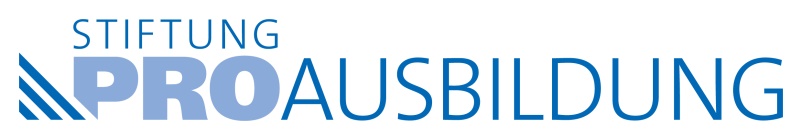  Achenbachstraße 28 40237 Düsseldorf www.stiftung-proausbildung.de information@siegelprojekt.de Tel.: 0211 - 6690822Schule:Adresse:Tel.-Nr.:Schulleitung:Email-Adresse:StuBO-Koordinator(en) &Email-Adresse(n):Anzahl der Schüler insgesamt:Anzahl der Klassen in den 
jeweiligen Jahrgangsstufen:Anzahl der Lehrer
(Stellen & Personen):DatumGrund - max. 100 Zeichen pro Textformularfeld -Jahrgang 5verankert in dem Fach/den FächernJahrgang 6verankert in dem Fach/den FächernJahrgang 7verankert in dem Fach/den FächernJahrgang 5verankert in dem Fach/den FächernJahrgang 6verankert in dem Fach/den FächernJahrgang 7verankert in dem Fach/den FächernJahrgang 8verankert in dem Fach/den FächernJahrgang 9verankert in dem Fach/den FächernJahrgang 10verankert in dem Fach/den FächernJahrgang 8verankert in dem Fach/den FächernJahrgang 9verankert in dem Fach/den FächernJahrgang 10verankert in dem Fach/den Fächern Jahrgang 11verankert in dem Fach/den Fächern:Jahrgang 12verankert in dem Fach/den Fächern:Jahrgang 13verankert in dem Fach/den Fächern:Beschreiben Sie die Angebote, die seit der letzten Zertifizierung in Ihrem Konzept zur Studien- und Berufsorientierung verändert wurden! Benennen Sie dabei auch Angebote, die Sie eingestellt haben und begründen Sie dies!(Inhalte, Ziele Jahrgang, zeitlicher Umfang, beteiligte Lehrkräfte, beteiligte Institutionen, Vorbereitungs-, Durchführungs- und Nachbereitungsphase, Zertifikat etc.)Begründen Sie die Entwicklungen!- max. 20.000 Zeichen -Welche Konsequenzen haben Sie aus dem Feedback der SIEGEL-Jury beim letzten Audit gezogen? Benennen Sie dabei auch die Aspekte, die Sie nicht aufgegriffen haben und begründen Sie dies! (Inhalte, Ziele, Jahrgang, zeitlicher Umfang, beteiligte Lehrkräfte, beteiligte Institutionen, Vorbereitungs-, Durchführungs- und Nachbereitungsphase, Zertifikat etc.)Begründen Sie diese Entwicklungen!- max. 20.000 Zeichen -Wie erhalten Sie ein systematisches Feedback der Beteiligten (Schüler, Unternehmen, Eltern etc.) über die Qualität und den Nutzen Ihrer einzelnen Angebote zur Studien- und Berufsorientierung?Wie stellen Sie langfristig den Erfolg Ihrer Arbeit im Rahmen der Studien- und Berufsorientierung sicher?Wie erhalten Sie ein systematisches Feedback der Beteiligten (Schüler, Unternehmen, Eltern etc.) über die Qualität und den Nutzen Ihrer einzelnen Angebote zur Studien- und Berufsorientierung?Wie stellen Sie langfristig den Erfolg Ihrer Arbeit im Rahmen der Studien- und Berufsorientierung sicher?Schulische Evaluation der Angebote und Aktivitäten durch Fragebögen für Schüler für Unternehmen für betreuende Lehrer für Eltern für andere beteiligte Personen, konkret:      Schulische Evaluation der Angebote und Aktivitäten durch systematische und dokumentierte Feedbackgespräche mit Schülern mit Unternehmen mit betreuenden Lehrern mit Eltern mit anderen beteiligten Personen, konkret:       Externe Evaluation der Angebote und Aktivitäten, konkret:      Andere Formen der Evaluation:      Beschreiben Sie anhand der von Ihnen in den vergangenen 3 Jahren genutzten Verfahren Ihr Konzept zur Qualitätssicherung! (Konkretes Vorgehen, Evaluationsthemen und -methoden, Organisation, zeitlicher Umfang, beteiligte Personen, Auswertung der Daten, Umsetzung der Ergebnisse etc.)- max. 10.000 Zeichen -